MSc HEALTH PSYCHOLOGY FUNDED BURSARY 2024-25Digital Health and Care InstituteDigital Health and Care Institute is a national institution who seek to stimulate, inspire and develop the use of digital technology to enable, empower and support health and care.  The use of technology in health and care can help to shift the model of treatment towards a person-centred approach where the individual is a key person in the management of their own health.  Digital and health care innovations can be employed in prevention, detection and management of care by health and care professionals and by individuals.  DHI are again offering scholarships to support the development of new talent in the digital health and care field. The School of Natural Sciences, Psychology is applying for these DHI scholarship bursaries for students starting the MSc in Health Psychology in September 2024.Student EligibilityIn order to be considered for the bursary You must be a British citizen, OR an EU citizen with Settled Status, OR hold indefinite leave to remain statusYou must have been resident in  the UK for at least the last three years (proof will be required)You must be an ordinary resident in Scotland when starting the courseYou must have applied for the MSc Health Psychology programme (or be in the process of applying).   If you hold a conditional offer, you are still eligible to apply for the bursary.   You must supply two references, one of which must be an academic reference in support of this application. You must be starting the course this academic year but you may apply as a part time student in the first year of a new course. Selection:Applicants will be ranked by a Departmental Committee according to academic merit and their personal statement.   Names will be submitted to DHI for final selection and approval. Student CommitmentIf you are accepted as a bursary student by both the University of Stirling and the DHI, you must undertake the required digital health project. You will also be expected to attend two additional days organised by the DHI and on the second will be expected to present your project. University of Stirling’s commitment to youWe will be selecting students to put forward to the DHI bursary scholarship programme. You may be accepted by the University of Stirling MSc Psychology programme however this does not confer automatic acceptance by DHI.  Successful applications to DHI will depend on the number of applications they receive from interested Scottish Universities.  If these are oversubscribed, our bursary numbers will be capped. If your application is rejected by the DHI, we would welcome you to study the MSc Health Psychology at Stirling and you may continue to study the research topic you had applied for.  You will be under no obligation to proceed however with out the bursary. Description and Value of BursaryThe bursary is funded by the Digital Health and Care Institute.   The successful applicant will be required to work on the selected theme for the research project part of their course.   The bursary will pay £7,775 towards MSc Health Psychology course fees and the university will waive the remaining £1,325.00 pounds of fees. Submission DeadlineStudents wishing to be considered should complete and return the attached bursary application form by Tuesday the 25th of June at MIDDAY.  Late applications will only be considered in exceptional circumstances.Please forward bursary applications to:Mrs Nicola Hunt (Health Secretary)Psychology, School of Natural SciencesUniversity of StirlingStirling    FK9 4LAe-mail:  psych-enquiries@stir.ac.uk   tel: 01786 466258CLOSING DATE FOR BURSARY APPLICATIONS IS MIDDAY on Tuesday the 25th of June, 2024Project Outlines:The following are projects that indicate the types of digital health/health psychology projects that you will be undertaking this year.  The DHI centre is especially interested in proposals that incorporate aspects of AI, machine learning, predictive analytics, data, Internet of (Medical) Things, Virtual Reality, Augmented Reality, and/or Immersive Reality.For your application we would ask you to draft a short research proposal. The proposal should address the following research question: (You should note that this is NOT your research proposal for a project during your MSc year but is used only for the application process. How can (select one: AI, machine learning, predictive analytics, data, Internet of (Medical) Things, Virtual Reality, Augmented Reality, and/or Immersive Reality) support people with long term conditions to better manage their illnesses and improve health and wellbeing outcomes.  (you can be as specific as you want – choosing to narrow down on a specific long term condition and a specific type of digital technology as well as a specific type of outcome). Please complete the application form on which:  You will write a short synopsis of a research proposal based on the research question above.  This is simply for the application and is not binding for your future research project.  You should provide a short background of the topic area citing two previous pieces of relevant research.  You will also provide a very brief indication of the method you would think appropriate to use and how you think the data could be analysed. Submit two references, one of which must be an academic referee.  Demonstrate that you have a place on the programme or are applying and meet the MSc Health Psychology programme requirement.Agree that you have been resident in Scotland for the three years prior to the start of the programme, and a British National.  Demonstrate that you understand that your project must fall within the parameters of DHI project topics and will be negotiated with the MSc Health Psychology Digital Health CoordinatorMSc HEALTH PSYCHOLOGY BURSARY APPLICATION FORM 2023/24Digital Health and Care InstituteTo apply, please complete and return this form by Tuesday 25th of June, 2024 at MIDDAY to the email address below.Please provide a short personal statement (no more than 250 words) in support of your bursary application.NOTE: Please submit two references one of which must be an academic reference along with this application Return Address	Mrs Nicola Hunt (Health Secretary)	Psychology, School of Natural Sciences	University of Stirling	Stirling	FK9 4LA	e-mail:  nicola.hunt@stir.ac.uk    	tel:  01786 466258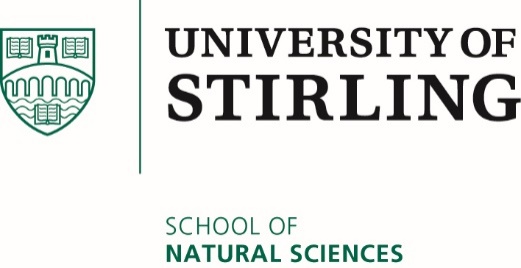 DHI ThemeProspective projects1The contribution of digital health and care to Scotland’s Net Zero targetsExploring health psychology and digital health in reaching hard to reach groups. 2How digital solutions can best support mental health and well-being3Supported living in the community (e.g. SMART housing, smart communities)Use of technology to support breathing retraining: incorporating what we have learned about the use of digital avatars in clinical settings into home based use to support breathing retraining. 4Measuring the impact of digital health & care projects5Citizen empowerment and long-term condition management6Healthy AgeingExploring health care and individual user perceptions including barriers and facilitators, of digital technology use to maximise brain health behaviour change7Digital solutions as an enabler in shifting care from institutional settings into the home and/ or community settings (e.g. Hospital @ Home)The use of technology to improve  pre-surgery preparation thereby improve post-surgical outcomes (eg pain experience, recovery time, anxiety post-surgery) to reduce post surgical care in hospital8Digital solutions in supporting Population/Public Health early intervention and/or Emergency Planning/Prevention,9Digital skills and workforce development in health and social careExploring the opportunities and acceptability of digital technology to support MAP informed discussions as part of 3rd sector health conversations. NameDate of BirthAddresse-MailTelephone NumberHave you been resident in Scotland for 3 years prior to he start of the programme and are either a British national or have EU settled statusHave you received an offer of a place for the MSc Health Psychology programme?    What Degree do you hold? If you hold a degree in Psychology, is it accredited by the British Psychological SocietyDegree ClassificationAre you a UK citizen resident in Scotland for the past 3 years or an EU student?   Project Proposal:  500 words maximum: Project Proposal:  500 words maximum: Research Question: How can (select one: AI, machine learning, predictive analytics, data, Internet of (Medical) Things, Virtual Reality, Augmented Reality, and/or Immersive Reality) support people with long term conditions to better manage their illnesses and improve health and wellbeing outcomes.  (you can be as specific as you want – choosing to narrow down on a specific long term condition and a specific type of digital technology as well as a specific type of outcome). Research Question: How can (select one: AI, machine learning, predictive analytics, data, Internet of (Medical) Things, Virtual Reality, Augmented Reality, and/or Immersive Reality) support people with long term conditions to better manage their illnesses and improve health and wellbeing outcomes.  (you can be as specific as you want – choosing to narrow down on a specific long term condition and a specific type of digital technology as well as a specific type of outcome). Background Outline:Background Outline:Indication of method you will take and the type of analysis that you will use: Indication of method you will take and the type of analysis that you will use: SignedDate